 16 июня 2016 г.   № 47О создании и организации деятельности нештатных формирований по обеспечению выполнения мероприятий по гражданской оборонев муниципальном образовании «Зеленогорское сельское поселение»В соответствии с Федеральными законами от 12 февраля 1998 года № 28-ФЗ  «О гражданской обороне», Указом Главы Республики  Марий Эл от 26 марта . № 28 «Об утверждении Положения  об организации и ведении гражданской обороны в Республике Марий Эл» и  в целях создания сил и средств гражданской обороны муниципального образования «Зеленогорское сельское поселение» (далее- сельское поселение), необходимых для решения вопросов местного значения, Администрация муниципального образования «Зеленогорское сельское поселение»1. Установить, что к силам гражданской обороны муниципального образования «Зеленогорское сельское поселение» относятся нештатные формирования по обеспечению выполнения мероприятий по гражданской обороне (далее – НФГО), создаваемые в целях участия в обеспечении выполнения мероприятий по гражданской обороне и проведения не связанных с угрозой жизни и здоровью людей неотложных работ при ликвидации чрезвычайных ситуаций.2. Утвердить прилагаемые:перечень организаций, создающие НФГО;перечень НФГО, необходимые для решения вопросов местного значения на территории муниципального образования «Зеленогорское  сельское поселение».3. Рекомендовать руководителям организаций, предприятий создающие НФГО:определить состав, структуру и оснащение НФГО в соответствии  с типовым порядком создания НФГО, определенным приказом МЧС России от 18.12.2015 № 701 «Об утверждении типового порядка создания нештатных формирований по обеспечению выполнения мероприятий по гражданской обороне»;организовать поддержание в состоянии готовности НФГО, определить сроки приведения их в готовность к применению по предназначению;выделять по решению главы  администрации  сельского поселения НФГО для обеспечения выполнения мероприятий по гражданской обороне и проведения неотложных работ при ликвидации чрезвычайных ситуаций;ежегодно, в срок до 20 октября, направлять в комиссию по предупреждению и ликвидации ЧС и обеспечение ПБ  администрации сельского поселения уточненные сведения о составе и структуре НФГО.4. Возложить обязанность за оповещение НФГО, необходимых для решения вопросов местного значения, на комиссию по предупреждению и ликвидации ЧС и обеспечение ПБ  администрации МО «Зеленогорское сельское поселение».5. Комиссии по предупреждению и ликвидации ЧС и обеспечение ПБ администрации муниципального образования «Зеленогорское сельское поселение»:оказать методическую помощь руководителям предприятий, организаций, в создании НФГО, организации их деятельности, подготовке и разработке необходимых  документов.6. Признать утратившим силу постановление администрации муниципального образования «Зеленогорское сельское поселении » от 27 мая  2013 года № 70 «О создании аварийно-спасательных формирований на территории муниципального образования «Зеленогорское сельское поселение».7. Контроль за исполнением настоящего постановления оставляю за собой.      И.о. главы администрации  МО«Зеленогорское сельское поселение»                               Н.А.ВасюковаУТВЕРЖДЕНПостановлением администрации муниципального образования «Зеленогорское сельское поселение»от 16 июня 2016 № 47 П Е Р Е Ч Е Н ЬОрганизаций, создающих нештатные формирования по обеспечению выполнения мероприятий по гражданской обороне МОУ «Зеленогорская средняя общеобразовательная школа» /по согласованию/;___________П Е Р Е Ч Е Н Ьнештатных формирований по обеспечению выполнения мероприятий по гражданской обороне,  необходимых для решения вопросов  местного значения_______________ПОЛОЖЕНИЕоб организации деятельности нештатныхформирований на территории МО «Зеленогорское сельское поселение»1. Общие положения1.1. Положение об организации нештатных формирований на территории муниципального образования «Зеленогорское сельское поселение» (далее – Положение) устанавливает порядок создания и организации деятельности нештатных формирований на территории МО «Зеленогорское сельское поселение».1.2. Настоящее Положение разработано в соответствии с Федеральным законом от 06.10.2003 № 131-ФЗ «Об общих принципах организации местного самоуправления в Российской Федерации», Федеральным законом от 21.12.1994 № 68-ФЗ «О защите населения и территорий от чрезвычайных ситуаций природного и техногенного характера», Федеральным законом от 12.02.1998. № 28-ФЗ «О гражданской обороне», Приказом МЧС России от 18.12.2015 года № 701 « Об утверждении Типового порядка создания нештатных формирований по гражданской обороне», Уставом муниципального образования «Зеленогорское сельское поселение» .1.3. Основные понятия:- нештатное формирование - это самостоятельная структура, созданная на нештатной основе, оснащенная специальными техникой, оборудованием, снаряжением, инструментами и материалами, подготовленная для проведения неотложных работ в очагах поражения и зонах чрезвычайных ситуаций;-спасательные работы - это действия по спасению людей, материальных и культурных ценностей, защите природной среды в зоне чрезвычайных ситуаций, локализации чрезвычайных ситуаций и подавлению или доведению до минимально возможного уровня воздействия характерных для них опасных факторов;- неотложные  работы  при  ликвидации  чрезвычайных  ситуаций - это деятельность по всестороннему обеспечению аварийно-спасательных работ, оказанию населению, пострадавшему в чрезвычайных ситуациях, медицинской и других видов помощи, созданию условий, минимально необходимых для сохранения жизни и здоровья людей, поддержания их работоспособности.2. Задачи нештатных формирований2.1. Основными задачами нештатных  формирований являются:- поддержание органов управления, сил и средств нештатных формирований  в установленной степени готовности к выдвижению в зоны чрезвычайных ситуаций и проведению работ по ликвидации чрезвычайных ситуаций;- контроль за готовностью обслуживаемых объектов и территорий к проведению на них  работ по ликвидации чрезвычайных ситуаций;- ликвидация чрезвычайных ситуаций на обслуживаемых объектах или территориях.2.2. В соответствии с решениями органов, создающих нештатные формирования в составе сил гражданской обороны, на них могут возлагаться следующие задачи:- проведение работ и первоочередное жизнеобеспечение населения, пострадавшего при ведении военных действий или вследствие этих действий;- участие в ликвидации чрезвычайных ситуаций природного и техногенного характера, а также в борьбе с пожарами;- санитарная обработка населения, специальная обработка техники, зданий и обеззараживание территорий;- участие в восстановлении функционирования объектов жизнеобеспечения населения;- обеспечение мероприятий гражданской обороны по вопросам восстановления и поддержания порядка, связи и оповещения, защиты животных и растений, медицинского, автотранспортного обеспечения.3.Полномочия  нештатных формирований в сфере осуществления задач ГО ЧС. 3.1. В целях реализации своих задач нештатные аварийно-спасательные формирования осуществляют:1) обследование с соблюдением федерального законодательства обслуживаемые объекты и территории с целью профилактики возникновения чрезвычайных ситуаций;2) вносятся предложения по улучшению противоаварийного состояния объектов и отдельных территорий МО «Зеленогорское сельское поселение» и устранению выявленных нарушений требований безопасности;3) используются на договорной основе средства связи, транспорта и другие материально-технические ресурсы организаций независимо от их организационно-правовых форм для спасения людей, выполнения работ или доставки в зоны чрезвычайных ситуаций личного состава, специального оборудования и грузов;4) получают в установленном федеральным законодательством порядке от  органа местного самоуправления, руководителей организаций полную и достоверную информацию, необходимую для выполнения возложенных задач;5) принимают участие в работе Комиссии по предупреждению и ликвидации ЧС и обеспечение ПБ администрации муниципального образования «Зеленогорское сельское поселение».6)осуществляют иную деятельность в соответствии с федеральными законами и иными нормативными правовыми актами Российской Федерации и МО  «Зеленогорское сельское поселение».4. Порядок создания нештатных формирований 4.1. На территории муниципального образования Зеленогорского сельского поселения  нештатные формирования могут создаваться организациями, предприятиями и общественными объединениями.4.2. Нештатные  формирования создаются:- на нештатной основе - нештатные формирования;4.3. Полномочия органов местного самоуправления по созданию нештатных формирований на территории МО «Зеленогорское сельское поселение»:- определяют организации, предприятия находящиеся в сфере их ведения, которые создают нештатные формирования;- осуществляют учет нештатных формирований;- проверяют в пределах своей компетенции готовность  нештатных формирований к реагированию на чрезвычайные ситуации и проведению работ по их ликвидации.4.4. Состав, структура и оснащение нештатных формирований определяются руководителями организаций, предприятий  исходя из возложенных на них задач гражданской обороны и защиты населения, и согласовываются с администрацией МО «Зеленогорское сельское поселение».4.5. Комплектование нештатных формирований личным составом, оснащение техникой, снаряжением и имуществом осуществляется в соответствии с законодательством Российской Федерации в пределах финансовых возможностей предусмотренных бюджетом организации, предприятия на базе которого создано нештатное формирование.5. Порядок    организации   деятельности нештатных формирований 5.1. Действия нештатных формирований по организации и ведению работ на территории МО «Зеленогорское сельское поселение» регламентируются законодательством Российской Федерации, настоящим Положением и другими нормативными правовыми актами.5.3. Руководители нештатных формирований, прибывшие в зоны чрезвычайных ситуаций первыми, принимают на себя полномочия руководителей ликвидации чрезвычайных  ситуаций и исполняют их до прибытия главы администрации, планами предупреждения  и ликвидации ЧС или назначенных органами государственной власти, органами местного самоуправления, руководителями организаций, к полномочиям которых отнесен ликвидация данных ЧС.5.4. В случае технологической невозможности проведения всего объема необходимых работ глава администрации может принять решение о приостановке   работ в целом или их части, предприняв в первоочередном порядке все возможные меры по спасению находящихся в зонах ЧС людей.5.5. Часть нештатных формирований из состава сил гражданской обороны, по решению соответствующего руководителя, может содержаться в  повышенной готовности и привлекаться к ликвидации чрезвычайных ситуаций в мирное время.5.6. Готовность нештатных формирований к реагированию на чрезвычайные ситуации и проведению работ по их ликвидации проверяется,  органами местного самоуправления  и органами, специально уполномоченными решать задачи гражданской обороны и  задачи  по предупреждению  и  ликвидации  чрезвычайных   ситуаций.  5.7. Привлечение нештатных формирований к ликвидации чрезвычайных ситуаций на территории МО «Зеленогорское сельское поселение» осуществляется:- в соответствии с планом Гражданской обороны и защиты населения муниципального образования «Зеленогорское сельское поселение».- в соответствии с планом основных мероприятий муниципального образования  «Зеленогорское сельское поселение» Республики Марий Эл в области гражданской обороны. предупреждения и ликвидации чрезвычайных ситуаций, обеспечения пожарной безопасности и безопасности людей на водных объектах;5.8. Координацию деятельности всех нештатных формирований на территории МО «Зеленогорское сельское поселение» осуществляет комиссия по ЧС администрации МО «Зеленогорское сельское поселение».5.9. Руководство нештатными формированиями, привлеченными к ликвидации чрезвычайных ситуаций, и организацию их взаимодействия осуществляет Комиссии по предупреждению и ликвидации ЧС и обеспечение ПБ администрации муниципального образования «Зеленогорское сельское поселение», в установленном законом порядке.6. Финансовое      обеспечение   мероприятийпо привлечению нештатных формирований 6.1. Финансовое обеспечение мероприятий по привлечению нештатных формирований  осуществляется за счет средств организаций, предприятий на базе которых созданы внештатные формирования.6.2. Нештатные формирования могут осуществлять свою деятельность по обслуживанию объектов и территорий на договорной основе._________________________________________________________________«ЗЕЛЕНОГОРСК ЯЛ КУНДЕМ»МУНИЦИПАЛЬНЫЙ
ОБРАЗОВАНИЙЫН АДМИНИСТРАЦИЙЖЕПУНЧАЛ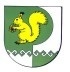 АДМИНИСТРАЦИЯМУНИЦИПАЛЬНОГО ОБРАЗОВАНИЯ «ЗЕЛЕНОГОРСКОЕ СЕЛЬСКОЕ ПОСЕЛЕНИЕ»ПОСТАНОВЛЕНИЕУТВЕРЖДЕНПостановлением администрации муниципального образования «Зеленогорское сельское поселение»от 16 июня 2016 № 47№п/пТерриториальные НФГОНаименование организации, 
на безе которой создается НФГО1.Звено по обслуживанию защитных сооруженийМОУ «Зеленогорская средняя общеобразовательная школа